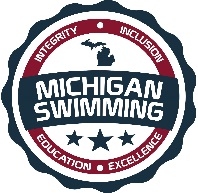 Integrity, Inclusion, Education, ExcellenceIrene’s Dream Memorial Open Water SwimHosted By: Huron Valley Penguins June 20, 2021SANCTION: 	This meet is a sanctioned by Michigan Swimming, Inc. (MS), as an Open Water meet on behalf of USA Swimming (USA-S), Sanction Number MI2021091. In granting this sanction it is understood and agreed that USA Swimming shall be free from any liabilities or claims for damages arising by reason of injuries to anyone during the conduct of the event.  MS rules, safety, and warm up procedures will govern the meet as is fully set forth in these meet rules.MS or USA-S may revoke this sanction at any time in response to the COVID-19 pandemic.  It is understood and agreed that USA Swimming shall be free and held harmless from any liabilities or claims for damages arising by reason of injuries, including exposure to or infected with COVID-19 which may result in illness, personal injury, permanent disability, and/or death, to anyone during the conduct of the event.It is further understood and agrees that Michigan Swimming, Inc. shall be free and held harmless from any liabilities or claims for damages arising by reason of injuries, including exposure to or infected with COVID-19 which may result in illness, personal injury, permanent disability, and/or death, to anyone during the conduct of the event.An inherent risk of exposure to COVID-19 exists in any public place where people are present. COVID-19 is an extremely contagious disease that can lead to severe illness and death. According to the Centers for Disease Control and Prevention, senior citizens and individuals with underlying medical conditions are especially vulnerable.USA Swimming, Inc., cannot prevent you (or your child(ren)) from becoming exposed to, contracting, or spreading COVID-19 while participating in USA Swimming sanctioned events. It is not possible to prevent against the presence of the disease. Therefore, if you choose to participate in a USA Swimming sanctioned event, you may be exposing yourself to and/or increasing your risk of contracting or spreading COVID-19.BY ATTENDING OR PARTICIPATING IN THIS COMPETITION, YOU VOLUNTARILY ASSUME ALL RISKS ASSOCIATED WITH EXPOSURE TO COVID-19 AND FOREVER RELEASE AND HOLD HARMLESS USA SWIMMING, MICHIGAN SWIMMING, AND PONTIAC LAKE RECREATION AREA AND EACH OF THEIR OFFICERS, DIRECTORS, AGENTS, EMPLOYEES OR OTHER REPRESENTATIVES FROM ANY LIABILITY OR CLAIMS INCLUDING FOR PERSONAL INJURIES, DEATH, DISEASE OR PROPERTY LOSSES, OR ANY OTHER LOSS, INCLUDING BUT NOT LIMITED TO CLAIMS OF NEGLIGENCE AND GIVE UP ANY CLAIMS YOU MAY HAVE TO SEEK DAMAGES, WHETHER KNOWN OR UNKNOWN, FORESEEN OR UNFORESEEN, IN CONNECTION WITH EXPOSURE, INFECTION, AND/OR SPREAD OF COVID-19 RELATED TO PARTICIPATION IN THIS COMPETITION.You acknowledge the contagious nature of COVID-19 and voluntarily assume the risk that your family, including child(ren), may be exposed to or infected by COVID-19 while on site at the pool or facility and that such exposure or infection may result in the personal injury, illness, permanent disability and death. You understand that the risk of becoming exposed to or infected by COVID-19 at the pool or facility may result from the actions, omissions, or negligence of myself and others, including but not limited to employees, volunteers and program participants and their families.Huron Valley Penguins will include the above information in meet announcements, heat sheets and posted around the recreation area.COVID-19 Procedures/RequirementsAll athletes, coaches, officials, clubs, spectators, and other individuals participating in this meet or seeking ingress into the facility in which this meet is conducted will abide by (1) all federal, state, and local laws, orders, administrative rules, and guidelines; (2) all protocols outlined in the COVID-19 LSC Supplemental Sanction Requirements documents for this meet; and (3) all COVID-19 preparedness plans for the relevant facility. Failure to maintain strict compliance with all COVID-19 procedures and protocols will result in disciplinary action by the Michigan Swimming, Inc. Board of Directors, including, but not limited to, fines, suspension of certain membership privileges, or referral to the USA Swimming National Board of Review with a recommendation to terminate a member’s membership in Michigan Swimming and USA Swimming.Minor Athlete Abuse Prevention Policy AcknowledgementAll applicable adults participating in or associated with this meet acknowledge that they are subject to the provisions of the USA Swimming Minor Athlete Abuse Prevention Policy (“MAAPP”), and that they understand that compliance with the MAAPP policy is a condition of participation in the conduct of this competition.RULES:		The current Michigan Swimming, Central Zone Open Water and USA Swimming Open Water Rules will govern the Meet as outlined in Part Seven of the USA Swimming Rules and Regulations Handbook.  USA Swimming Rules 202.3.2 - At a sanctioned competitive event, USA Swimming athlete members must be under the supervision of a USA Swimming member coach during warm-up, competition, and warm-down.  The Meet Director or Meet Referee shall assist the athlete to make arrangements for such supervision.COMPETITION:  	The competition will be organized according to these age classifications:**Swimmers must have completed a 500yard or 400 meter as this time is going to be used to seed start waves at the beginning of each race if needed.Swimmers will compete as individuals for their club. COURSE:	This lake course is a 1.5 Kilometer Course. One lap = 1.5 Kilometer.LOCATION:		The Meet will be conducted at Pontiac Lake Recreation Area Beach. 7753 Gale Rd, Waterford Twp, MI 48329ENTRANCE FEE:	Extra $10 for access to park is required per car or a Michigan Rec. Pass.CHECK-IN:		Swimmers must report to the check-in table appropriate for their age and gender, and report to the Meet Volunteer that they are present and prepared to swim. At that time the swimmers will be briefed regarding instructions for the competition deemed necessary. Check-in will be located at: Beach PavilionSAFETYPROCEDURES:	There will be a mandatory Pre-Race Briefing held before competition begins to discuss the course, rules and safety procedures. The Referee will remove any swimmer from competition who does not attend the Briefing or is found to be inattentive during the Briefing. Course will be patrolled by qualified safety personnel.TIMES:ATHLETEATTITUDE:	Athlete conduct will be governed by Part Seven of the USA Swimming Rules and Regulations Handbook.  Intentional obstruction, interference or intentional contact with another swimmer may be deemed "Unsporting Impedance" and lead to disqualification.  Swimmers shall maintain clearance from other swimmers except at the start, turn, and the finish or where the course or race conditions dictate otherwise.  Parents and swimmers should be advised there are a significant number of entrants, open water swimming may be expected to involve inadvertent contact with other swimmers. It is important that swimmers keep a cool head while in the water.  ELIGIBILITY:	Swimmer(s) must be registered with USA Swimming to be accepted into this meet.  Age as of June 20, 2021 shall determine the swimmer’s age for the Open Water Championship. Athlete must show proof of swimming distances greater than 500yrd/400M in a USA swimming sanctioned meet. This swim shall have been achieved during any USA Swimming sanctioned event January 1, one year prior through the Entry Deadline. Premeet verification of the swim is required.  ENTRY FEES:	5K=$35, 2k=$25, 1k=$15 per individual event. A Covid Surcharge of $20 Per athlete will be charged. Each competitor will receive a race t-shirt and competition swim cap. The cap must be worn during the race.ENTRY PROCEDURES & DEADLINE:	Entries will be accepted after: May 26th at 12:00am. Entries close on June 16th 12:00pm	Individual Entry Website: https://irenesdremswim.com/register	Event Website: https://irenesdreamswim.com/Deck Entries:	Deck entries will not be allowed for this meet. START/FINISH:	A Beach start and finish will be used for each individual event.TIMING SYSTEM:	A NK Interval 2000xc Timing System Timing System will be used to manage times collection.ENTRY CHAIR:	Individual Entries only. All entries must be submitted via the event website.SEEDING/CONDUCT- • All swimmers must report to the check in area prior to the mandatory safety briefing for their competitor number, body marking, and cap. • Please make sure that fingernails and toenails are trimmed, and all jewelry and watches are removed prior to the morning registration. Swimmers must be nail-checked before body marking. • There will be no penalty for scratching; entry fees will not be refunded. • Athletes must notify the Clerk of Course if they decide to scratch from their event after completing registration. • No swimmer shall be allowed to use or wear any device that may be an aidto his/her speed.ENTRY CHAIR:	 Jim IzziWe are not accepting paper entries. Meet fees and all required paper work must be paid for and completed at https://irenesdremswim.com/registerMEET DIRECTOR:	Janette Heaton 248-790-5607, hvpcoachjanette@gmail.com			All questions should be directed to: hvpcoachjanette@gmail.comMEET REFEREE:	Paul Jones, 248-310-3300, pwj6@outlook.com ADMIN OFFICIAL:  Tony Rennpage, 313-399-7009 swimentriesrennpage@yahoo.comINDEPENDENTSAFETY MONITOR:	Melissa Millerick-May, melissa.may@miswim.orgOFFICIALS:	 	We welcome all USA Swimming Certified Officials, and you may receive your certification as an Open Water Judge or Open Water Referee at this meet. Please refer to the USA Swimming website for complete certification requirements. The on-line tests for Open Water Judge and Open Water Referee can be found on the USA Swimming website in the Officials Section.  SCORING:		Scoring/No ScoringAWARDS:	Medals will be awarded to the top male and top female finisher in each category:12 & under, 13-18, 19-25, 26-34, 35-44, 45-54, 55-64, 65-74, 75+	**Due to current COVID-19 restrictions, all results will be published online within 24 hours of the conclusion of the race. All awards will be mailed.GENERAL		ADMISSION:		There is no admission fee. MEET WARM-UPPROCEDURES:	The area within the swim buoy’s will be available for monitored continuous warm-up and warm-down during competition. FEEDING STATION: Will Not be provided (not required for 1K-5k races)FINAL RESULTS:	Final results and Hy-Tek Team Manager Results file will be posted to Michigan Swimming Web siteCONCESSIONS:	Will not be provided.PARKING:	Will be located at Pontiac Lake Recreation Beach area.RECORDING DEVICES: Use of audio or visual recording devices, including a cell phone, is not permitted in changing areas, rest rooms, or locker rooms.Swimmers with Disabilities:	All swimmers are encouraged to participate. If any of your swimmers have special needs or requests, please indicate them on the entry form and with the Clerk of Course and/or the Meet Referee during warm ups.Deck Registration:	Is not allowed at this type of competitionRefunds:	Once a team or individual entry has been received and processed by the Administrative Official there are no refunds in full or in part unless the “over qualification exception” applies (see MS Rules).Marshaling:	This meet is self-Marshaled.Lost and Found:	Articles may be turned in/picked up at Check-In Pavilion. Articles not picked up by the end of the meet will be retained by the Meet Director or a representative for at least 14 days (any longer period shall be in the sole discretion of the Meet Director).Facility Items:(A)	No smoking is allowed within ¼ mile of competition.(B)	Pursuant to applicable Michigan law, no glass will be allowed in the locker rooms.(C)	To comply with USA Swimming privacy and security policy, the use of audio or visual recording devices, including a cell phone, is not permitted in changing areas, rest rooms or locker rooms.(D)	Changing, in whole or in part, into or out of a swimsuit when wearing just one suit in an area other than a permanent or temporary locker room, bathroom, changing room or other space designated for changing purposes is prohibited.(E)	Operation of a drone, or any other flying apparatus, is prohibited over the venue (pools, athlete/coach areas, spectator areas and open ceiling locker rooms) any time athletes, coaches, officials and/or spectators are present.Central Zone Application, Complete by: ________________________________________ Date_____________________<Application>Site Survey: Completed by _________________________________________________________  Date____________________<Insert Site Survey here>Safety Plan:  Completed by _________________________________________________________  Date____________________<Insert Safety plan>Contingency plans: Completed by _________________________________________________  Date_______________<insert plan here>OPEN WATER EVENTSCERTIFICATION OF REGISTRATION STATUS OF ALL ENTERED ATHLETESRELEASE AND WAIVERIrene’s Dream Memorial Open Water SwimSanction Number: MI2021091Enclosed is a total of $__________ covering fees for all the above entries.  In consideration of acceptance of this entry I/We hereby, for ourselves, our heirs, administrators, and assigns, waive and release any and all claims against HVP, Pontiac Lake Recreation Park or Michigan DNR, Michigan Swimming, Inc., and United States Swimming, Inc. for injuries and expenses incurred by Me/Us at or traveling to this swim meet.>>>>>>>>>>>>>>>>>>>>>>>>>>>>>>>>>>>>>>>>>>>>>>>>>>>>>>>>>>>>>>>>In granting the sanction it is understood and agreed that USA Swimming and Michigan Swimming, Inc. shall be free from any liabilities or claims for damages arising by reason of injuries to anyone during the conduct of this event.Michigan Swimming Clubs must register and pay for the registration of all athletes that are contained in the electronic TM Entry File or any paper entries that are submitted to the Meet Host with the Office of Michigan Swimming prior to submitting the meet entry to the meet host.  Clubs from other LSCs must register and pay for the registration of their athletes with their respective LSC Membership Coordinator.A penalty fee of $100.00 per unregistered athlete will be levied against any Club found to have entered an athlete in a meet without first registering the athlete and paying for that registration with the Office of Michigan Swimming or their respective LSC Membership Coordinator.Submitting a meet entry without the athlete being registered and that registration paid for beforehand may also subject the Club to appropriate Board of Review sanctions.The authority for these actions is: UNITED STATES SWIMMING RULES AND REGULATIONS 302.4 FALSE REGISTRATION – A host LSC may impose a fine of up to $100.00 per event against a member Coach or a member Club submitting a meet entry which indicates a swimmer is registered with USA Swimming when that swimmer or the listed Club is not properly registered.  The host LSC will be entitled to any fines imposed.>>>>>>>>>>>>>>>>>>>>>>>>>>>>>>>>>>>>>>>>>>>>>>>>>>>>>>>>>>>>>>>>>I certify that all athletes submitted with this meet entry are currently registered members of USA Swimming and that I am authorized by my Club to make this representation in my listed capacity.MEET EVALUATION FORMSanction Number: MI2021091Name of Meet:	Irene’s Dream Memorial Open Water SwimDate of Meet:   June 20th, 2021Host of Meet:	HVPPlace of Meet:	Pontiac Lake Recreation BeachWho do you represent (circle)? 	Host 	Club	Visiting	Club	UnattachedDescribe yourself (circle) 	Athlete	Coach	Official	Meet Worker	 SpectatorPlease rate the overall quality of this meet: (Please write any comments or suggestions below or on the reverse side)                                                                                              Low			       High1.  Swimming venue (e.g., water quality, etc.)	1	2	3	4	52.  Equipment (e.g., timing system, PA system): 	1	2	3	4	53.  Swimmer facilities (e.g., locker rooms, rest areas):	1	2	3	4	54.  Spectator facilities (e.g., seating, rest rooms):	1	2	3	4	55.  Meet services (e.g., concessions, admissions, programs):	1	2	3	4	56.  Officiating	1	2	3	4	57.  Awards and award presentations:	1	2	3	4	58.  Safety provisions:	1	2	3	4	59. Overall success of the meet:	1	2	3	4	510. Other (please specify):	1	2	3	4	5Return this completed evaluation to a representative of the Meet Host.  Thank you.Meet Host:  Copy all of these submitted Meet Evaluations to the current Program Operations Vice-Chair (Joe McBratnie) and the Michigan Swimming Office (Dawn Gurley and John Loria) within 30 days.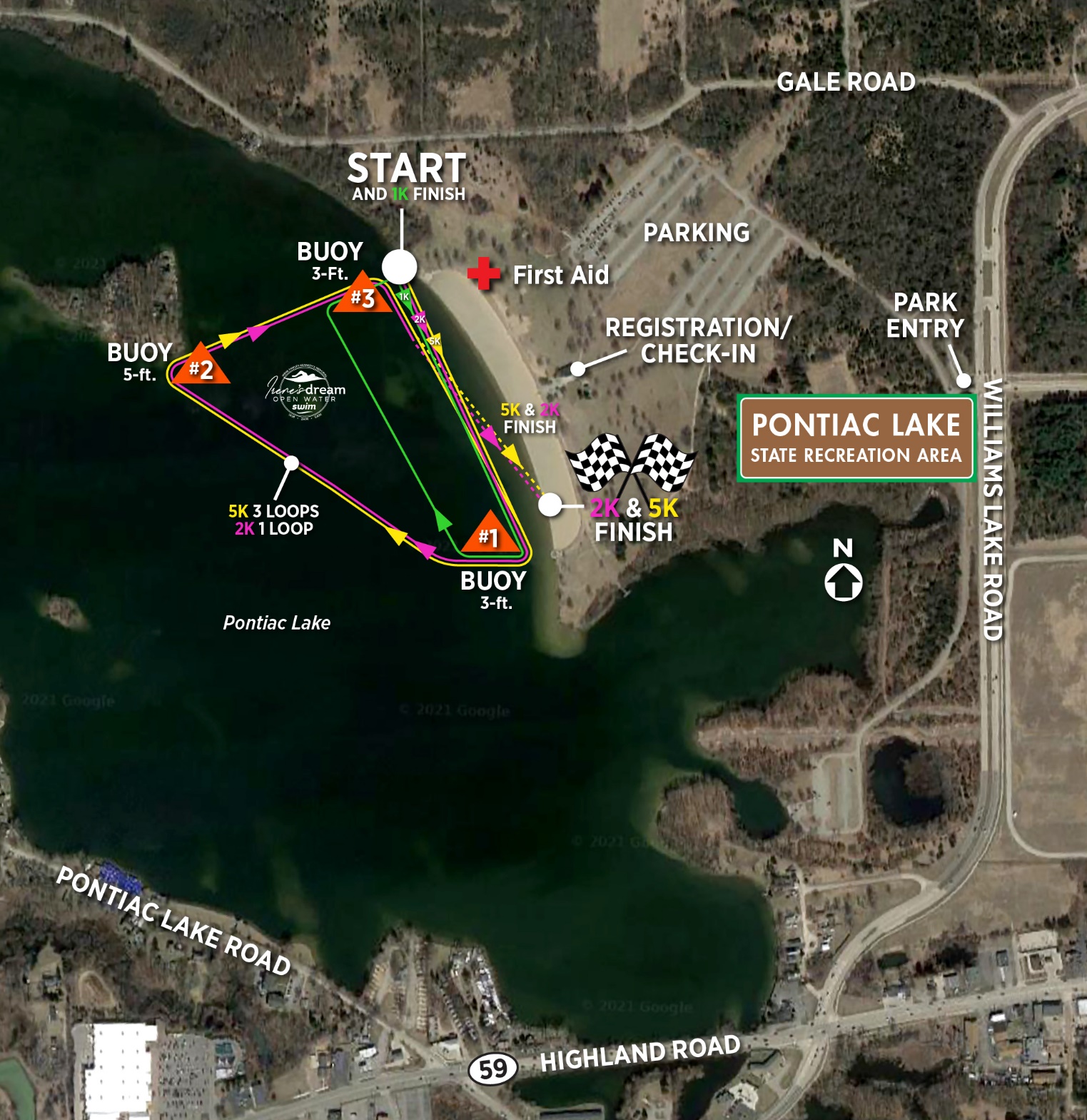 AGEDISTANCEOpen1,2,5 Kilometer13 – 181,2,5 Kilometer12 & Under1,2 KilometerTIMES: Check-InEvent Pre-race meetingEvents StartTime Limit8:15am5k8:45am9:00am3hrs.82k9:45am10:00am2hr1k10:45am11:00am1hrGirls
EVENT #AGEDISTTYPEBoys
EVENT #113 & Over 5 KilometerIndividual23Open2 KilometerIndividual45Open1 KilometerIndividual6Signature:Position:Street Address:  City, State Zip:Club Name:Club Email:Coach Name:Club Code:Coach Email:Phone: